Техническое заданиеПользовательская часть.В типовом механизме при работе с документом «Этап производства» в табличной части «Выпуск» идет группировка одинаковой номенклатуры, возможна разбивка номенклатуры построчно, но только вручную. Будет добавлен признак «Единичное изделие» в карточку номенклатуры, при загрузке номенклатуры в 1С:ERP этот признак будет выключен по умолчанию.  Для единичных изделий, которые выпускаются по серийным номерам, этот признак будет включен вручную. При создании документа «Этап производства» для номенклатуры вида «Готовая продукция» и «Холодильники и морозильники», у которой будет включен признак «Единичное изделие» будет реализована построчная  разбивка автоматически, чтобы индивидуально для каждой единицы номенклатуры вводить свою серию. Значения в колонках «Характеристика», «Назначение» и «Единица изменения» при разбитии строк будут сохраняться. 1. Для справочника «Серии номенклатуры» будут добавлены реквизиты «Извещение номер» и «Извещение дата». 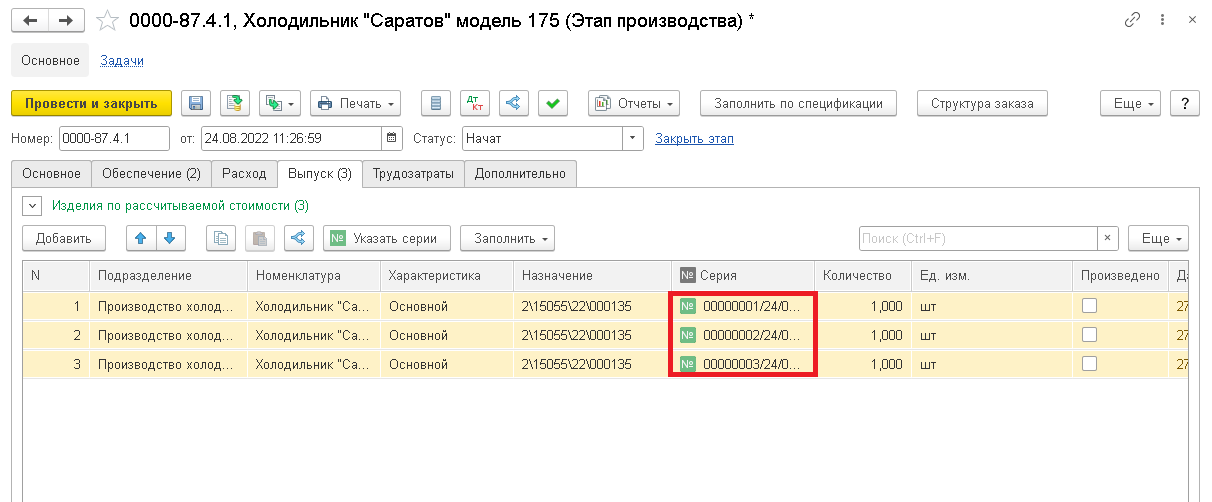 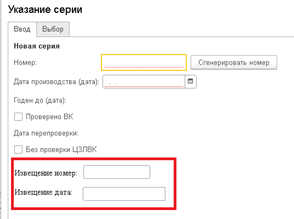 В табличную часть «Выпуск»» будут выведены колонки "Извещение номер" и "Извещение дата" из реквизитов справочника «Серии номенклатуры».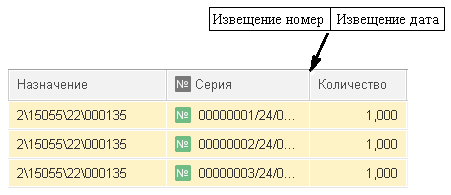 Данные реквизиты в табличной части заполняются вручную пользователем, и при проведении документа «Этап производства» записываются в соответствующие реквизиты серии.Также будет добавлен функционал заполнения колонок с помощью кнопки «Заполнить» - «Извещение номер и дата», так как для нескольких позиций в табличной части может быть одна дата извещения и один номер извещения (так будет удобнее заполнять табличную часть). 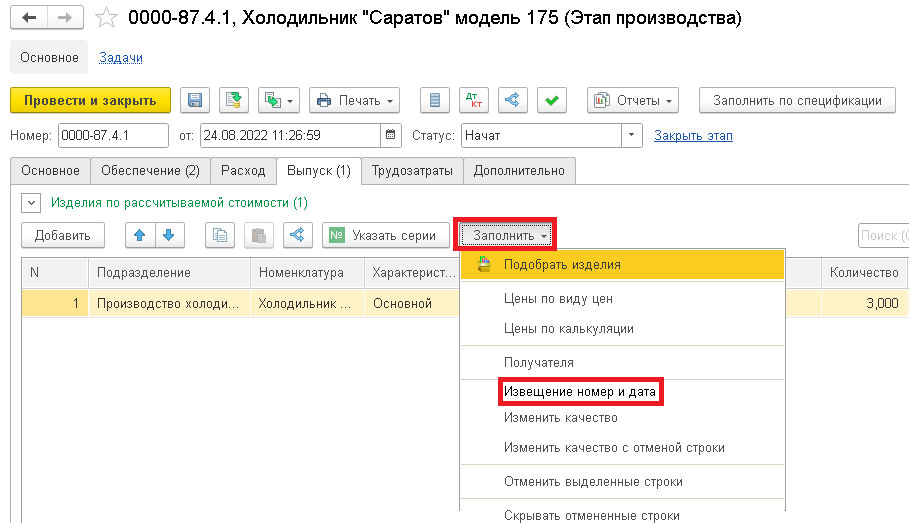 При нажатии «Заполнить» - «Извещение номер и дата» будет открываться окно, где потребуется ввести данные (номер и/или дату), нажать ОК, и данные реквизиты будут внесены в табличную часть документа.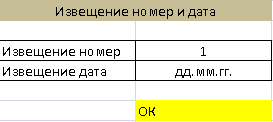 4. Будет реализован функционал автоматической генерации серии номенклатуры при проведении документа «Этап производства» с единовременной записью в нее данных о: Дате производства;Сроке годности;Дате извещения;Номере извещения;Техническая часть.При формировании документа «Этап производства», реализовать автоматическое разбитие строк в табличной части «Выпуск» по каждой единице номенклатуры. То есть в каждой строке для номенклатуры в колонке количество должно быть равно единице.Добавить признак «Единичное изделие» в карточку номенклатуры. Для видов номенклатуры «Готовая продукция» и «Холодильники и морозильники» признак «Единичное изделие» выключен по умолчанию.Добавить константу «(СП) Вид номенклатуры для готовой продукции», тип значения «Вид номенклатуры».Добавить константу «(СП) Вид номенклатуры для холодильников и морозильников», тип значения «Вид номенклатуры».Для определения конкретных видов номенклатуры, для которых необходимо разделять строки, должно быть выполнено:Добавить условие: при формировании документа «Этап производства» разбивать строки по каждой единице номенклатуры, если соблюдаются оба условия: вид номенклатуры, указанный в константе соответствует «(СП) Вид номенклатуры для готовой продукции» или «(СП) Вид номенклатуры для холодильников и морозильников»для номенклатуры включен признак «Единичное изделие».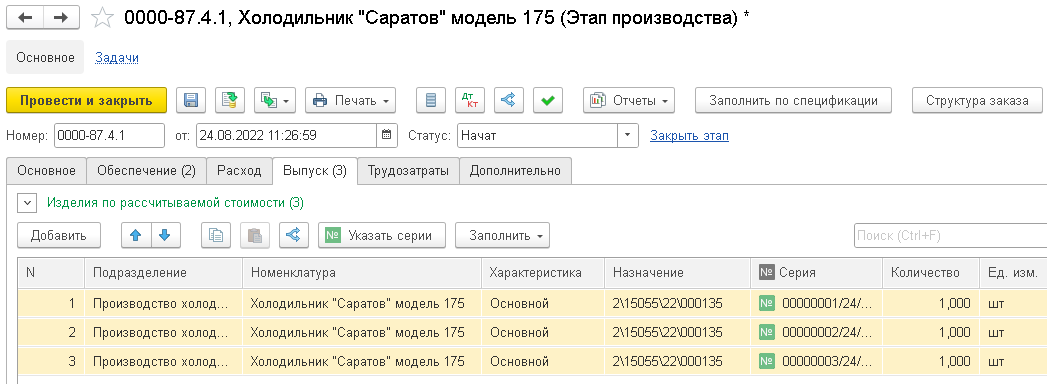 Добавить реквизит «Извещение дата» в справочник «Серии номенклатуры» с форматом «Дата».Добавить реквизит «Извещение номер» в справочник «Серии номенклатуры» с числовым форматом, без знаков после запятой (целое число), количество знаков в поле – до 20. 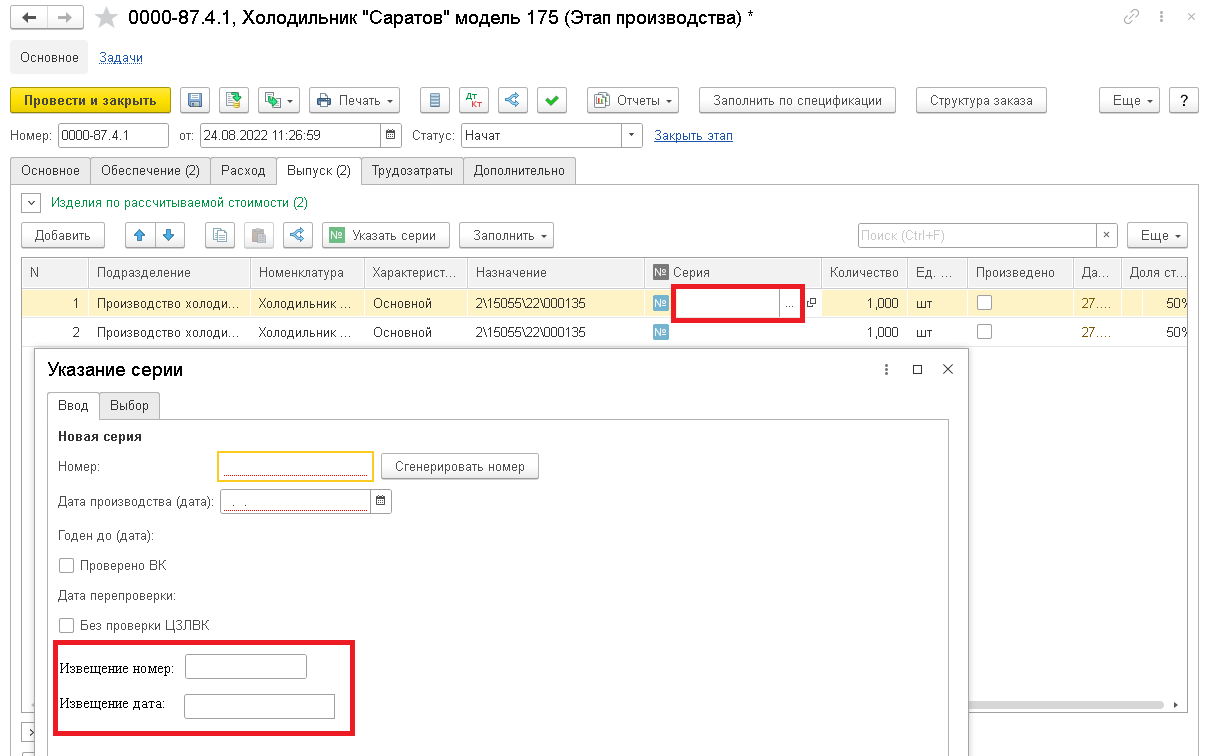 В раздел «Выпуск» из реквизитов справочника «Серии номенклатуры» вывести в табличную часть колонки «Извещение номер» и «Извещение дата».Добавить для кнопки «Заполнить» команду «Извещение номер и дата».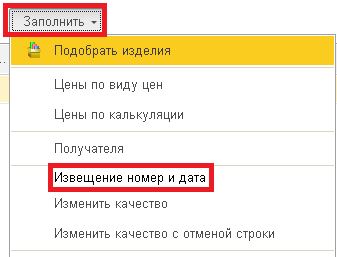 При нажатии выводить окно, где отдельно заполняется номер и дата извещения. Для строки «Извещение номер» формат числовой, без знаков после запятой (целое число), количество знаков в поле – до 20, «Извещение дата» формат заполнения - «Дата». Добавить кнопку «ОК», после нажатия которой, данные заполнятся для каждой строки табличной части «Выпуск» в колонках «Извещение номер» и «Извещение дата».При проведении документа «Этап производства» данные реквизитов «Дата производства», «Извещение номер» и «Извещение дата» из табличной части автоматически вносить в реквизиты справочника «Серии номенклатуры». После внесения реквизита «Дата производства» автоматически заполнять реквизит «Годен до (дата)» исходя из данных, указанных в реквизите «Срок годности» в карточке номенклатуры. И после переноса данных реквизитов автоматически генерировать серию номенклатуры.ЗАКАЗЧИК С ТЕХНИЧЕСКИМ ЗАДАНИЕМ ОЗНАКОМЛЕН, ЗАМЕЧАНИЙ НЕТ:ЗАКАЗЧИК:  ООО "СЭПО-ЗЭМ" ___________________________________             	      подпись	расшифровка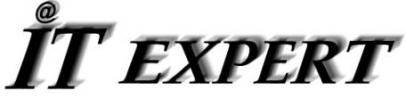 Информационные системы и консалтингИнформационные системы и консалтинг410005, г. Саратов, ул. Молочная, д. 5/13, оф. 12/2410005, г. Саратов, ул. Молочная, д. 5/13, оф. 12/2410005, г. Саратов, ул. Молочная, д. 5/13, оф. 12/2410005, г. Саратов, ул. Молочная, д. 5/13, оф. 12/2тел./факс 79-36-36  многоканальныйE-mail: okp@it-saratov.ru    тел./факс 79-36-36  многоканальныйE-mail: okp@it-saratov.ru    тел./факс 79-36-36  многоканальныйE-mail: okp@it-saratov.ru    тел./факс 79-36-36  многоканальныйE-mail: okp@it-saratov.ru    Дата заявки24.08.2022ПринялКривопатря А.А.ИсполнительООО "СЭПО-ЗЭМ"ООО "СЭПО-ЗЭМ"ООО "СЭПО-ЗЭМ"ООО "СЭПО-ЗЭМ"ООО "СЭПО-ЗЭМ"Краткое содержаниеПострочная разбивка номенклатуры в табличной части выпуск документа "Этап производства" для видов номенклатуры "Готовая продукция". Добавление в табличную часть реквизита "Извещение номер" и "Извещение дата". Дописывать данные сведения в серию номенклатуры при проведении.Построчная разбивка номенклатуры в табличной части выпуск документа "Этап производства" для видов номенклатуры "Готовая продукция". Добавление в табличную часть реквизита "Извещение номер" и "Извещение дата". Дописывать данные сведения в серию номенклатуры при проведении.Построчная разбивка номенклатуры в табличной части выпуск документа "Этап производства" для видов номенклатуры "Готовая продукция". Добавление в табличную часть реквизита "Извещение номер" и "Извещение дата". Дописывать данные сведения в серию номенклатуры при проведении.Построчная разбивка номенклатуры в табличной части выпуск документа "Этап производства" для видов номенклатуры "Готовая продукция". Добавление в табличную часть реквизита "Извещение номер" и "Извещение дата". Дописывать данные сведения в серию номенклатуры при проведении.Построчная разбивка номенклатуры в табличной части выпуск документа "Этап производства" для видов номенклатуры "Готовая продукция". Добавление в табличную часть реквизита "Извещение номер" и "Извещение дата". Дописывать данные сведения в серию номенклатуры при проведении.Конфигурация1С:ERP Управление предприятием 21С:ERP Управление предприятием 21С:ERP Управление предприятием 21С:ERP Управление предприятием 21С:ERP Управление предприятием 2